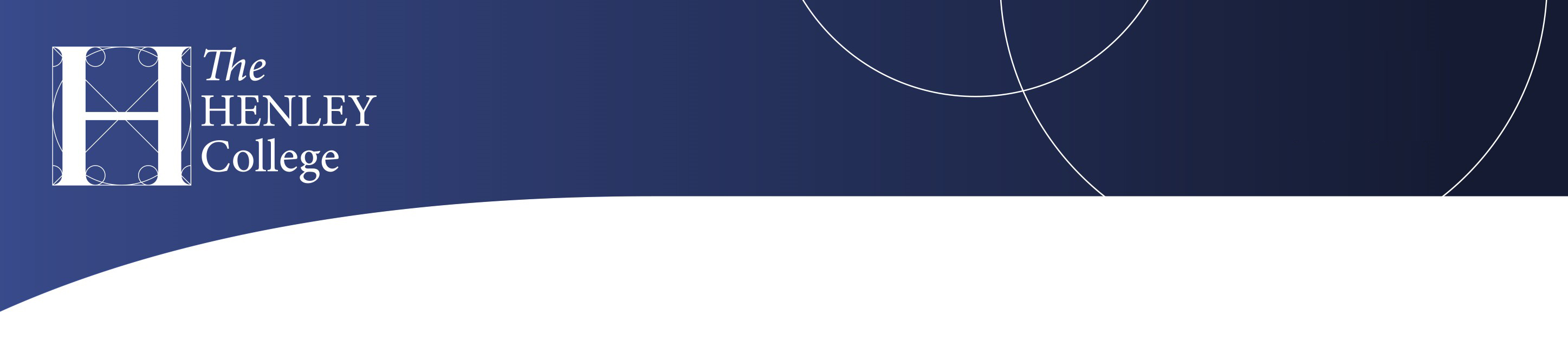 Task: Study each of the definition given on page 1.  Can you match these with the examples in the table? What kind of tourism is it? What type of travel is it?  Note that some examples might fit into more than one category.Different Types of TourismDomestic Tourism – Taking Holidays and Trips in your own country. An example of domestic tourism for UK residents would be, a family from Birmingham in the Midlands taking a short break to the seaside resort of Blackpool.Inbound Tourism – Visitors from overseas coming into the country. Generally, when we use the term inbound tourism in the UK we are referring to the people from different countries travelling to UK.  E.g. a tourist coming from the USA to the UKOutbound Tourism –Travelling to a different country for a visit or a holiday. Generally, when we use the term outbound tourism in the UK we are referring to the UK residents travelling out of the UK.  For example, you are an outbound tourist from the UK if you go to Spain on holiday.Different Types of TravelThere are many types of travel motivations (reason why people travel) but for statistical purposes they are categorised according to their purpose of travel:Leisure Travel - includes travel for holidays, cultural events, recreation sports.Business Travel - includes all travel for business reasons such as meetings, conferences and exhibitions; usually business travellers have their expenses paid by their company.Visiting Friends and Relatives (VFR) - includes all travel for the purpose of meeting friends and relatives, either within your own country or abroad. Complete the table belowExampleType of TourismType of TravelRaj is going on Holiday to Bournemouth.  He lives in Leicester.Year 11 at Chichester Village College are going to visit Leeds Castle for the day.Sheena and Donald are going to Madrid for a weekend break.  They live in Glasgow.Mary is a sales director for a UK company.  She is going to a sales conference in Barcelona.The Patel family are going on holiday to Disney Land, Paris.Jerry lives in London. He goes to visit his father in Dublin every Christmas.Mario is visiting the UK from Spain to undertake a language course.Marianne is taking a holiday in the UK. She lives in Austria.